Spett.le ATS VAL PADANASC Servizio Farmaceuticofarmaceutico@ats-valpadana.itOGGETTO:	ISTANZA DI VARIAZIONE/I nell’Elenco Regionale Fornitori di protesi, ortesi, ausili di cui all’Elenco 1 D.M. 332/99 - sezione ATS della Val Padana.Il/La sottoscritto/a __________________________________________________________________________________nato/a a ______________________________ il ______________ residente a __________________________________via ___________________________________________________________ n. _________________________________mail	___________________________________________ PEC ____________________________________________tel.	____________________________ in qualità di Legale Rappresentante dell'Azienda: __________________________________________________________________________________________________Filiale n. _________________________Via:_________________________________N.__________ Provincia:_______ con riferimento all’Elenco Regionale Fornitori di protesi, ortesi, ausili di cui all’Elenco 1 DM 332/99 -sezione ATS della Val PadanaCHIEDEai sensi dell’art. 47 D.P.R. 28 dicembre 2000, n. 445 □ 	VARIAZIONE SEDEFiliale n. __________________Denominazione ____________________________________________________da:	Comune:_______________________________ Via:_______________________________    N.__________ a: 	Comune:_______________________________ Via:_______________________________    N.__________□	VARIAZIONE STRUTTURALE (AMPLIAMENTO/RIDUZIONE) SUPERFICIE (allegare documentazione)□	MODIFICA RAGIONE SOCIALE (allegare documentazione)□	MODIFICA LOGO (allegare documentazione)□	MODIFICA LEGALE RAPPRESENTANTE (allegare documentazione)□   MODIFICA ORARI APERTURA AL PUBBLICO□   AGGIUNTA TECNICO PRESENTE IN SEDE□	CANCELLAZIONE TECNICO PRESENTE IN SEDE□ 	AGGIUNTA PERSONALE AMMINISTRATIVO PRESENTE IN SEDE□	CANCELLAZIONE PERSONALE AMMINISTRATIVO PRESENTE IN SEDE□	ALTRO (allegare documentazione) ___________________________________________________NOMINATIVO DEL TECNICO/AMMINISTRATIVO IN ENTRATA: __________________________________________NOMINATIVO DEL TECNICO/AMMINISTRATIVO IN USCITA: ___________________________________________Al fine della trattazione ALLEGA all’istanza la seguente documentazione:punto 1Planimetria quotata in scala 1:100 complessiva, distinta per locale con l’indicazione della superficie, dei rapporti aeroilluminanti e della destinazione d’uso, compilata e firmata da tecnico abilitato;Certificato di agibilità/abitabilità o D.I.A.;Certificato prevenzione incendi/dichiarazione di esenzione;Dichiarazione di presenza di barriere architettoniche e soluzioni adottate per il loro superamento ovvero dichiarazione di assenza di barriere architettoniche, rese da tecnico abilitato (D.M. Ministero Lavori Pubblici n. 236/89, art. 4);Denuncia / Verifica impianti di messa a terra;Dichiarazione di conformità o di rispondenza degli impianti elettrico, idro termico sanitario, gas, trattamento aria, ecc. (D.M. 37/08 o L. 46/90);Collaudo ISPESL/INAIL dell’impianto termico/dimostrazione esenzione; Visura completa Camera di Commercio con data non anteriore a 6 mesi;Copia di licenza commerciale comunale/SCIA/SUAP;Dichiarazione di rispondenza delle attrezzature/macchine utilizzate nell’attività lavorativa alla normativa sulla sicurezzapunto 2Planimetria quotata in scala 1:100 complessiva, distinta per locale con l’indicazione della superficie, dei rapporti aeroilluminanti e della destinazione d’uso, compilata e firmata da tecnico abilitato;punti 3, 5Visura completa Camera di Commercio con data non anteriore a 6 mesi;Autocertificazione antimafia (art. 88 co. 4-bis e art. 89 D. Lgs. 159/2011) - Dichiarazione sostitutiva di certificazione e di atto notorio (art. 46 D.P.R. 28.12.2000 n. 445), pubblicato nel sito web di ATS Val Padana;Dichiarazione del L.R. di adesione al Codice di comportamento di ATS della Val Padana (modulo scaricabile nel sito web di ATS Val Padana);Copia documento identità in corso di validità del personale in entrata;punto 4Visura completa Camera di Commercio con data non anteriore a 6 mesi;punto 6Giorni e orari di presenza del/i tecnico/i, datato e firmato dal L.R. (DA ESPORRE AL PUBBLICO);punti 7, 8Giorni e orari di presenza del/i tecnico/i, datato e firmato dal L.R. (DA ESPORRE AL PUBBLICO);Copia/autocertificazione (art. 46 D.P.R. 28.12.2000 n. 445) del titolo abilitante alla professione del/i tecnico/i;Certificazione dell’Ordine Professionale di appartenenza del pieno soddisfacimento dell’obbligo formativo (crediti ECM) dei trienni conclusi per tecnico/i (solo per ortopedico e audioprotesista);Copia documento identità in corso di validità del personale in entrata;punto 9Copia documento identità in corso di validità del personale in entrata;punto 11ALTRO	______________________________________________________________________________________Dichiara, altresì, di essere informato che, ai sensi e per gli effetti del Regolamento UE 2016/679, i dati personali raccolti saranno trattati, anche con strumenti informativi, esclusivamente nell’ambito del procedimento per il quale la presente dichiarazione viene resa e di acconsentire al trattamento degli stessi da parte dell’ATS della Val Padana. Luogo e data, ___________________________________________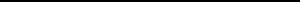                           Timbro e firma del Legale Rappresentante                                                                             ___________________________________________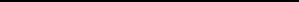 